ПРОЄКТ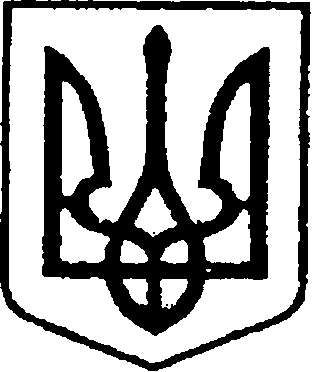 УКРАЇНАЧЕРНІГІВСЬКА ОБЛАСТЬН І Ж И Н С Ь К А    М І С Ь К А    Р А Д АВ И К О Н А В Ч И Й    К О М І Т Е ТР І Ш Е Н Н Явід 14 квітня 2022 р.		            м. Ніжин	                                            № 85Про внесення змін до Міської програми Допризовної підготовки, мобілізаційних заходів та територіальної оборони Ніжинської територіальної громади на 2022 рікУ відповідності до ст.ст. 36, 42, 59, 61 Закону України «Про місцеве самоврядування в Україні, Регламенту Ніжинської міської ради VIII скликання, затвердженого рішенням Ніжинської міської ради 24.12.2020 р. №27-4/2020, ст. 10,20,89,91 Бюджетного кодексу України, наказу Міністерства фінансів України від 02.12.2014 року №1195, Указу Президента України «Про введення військового стану в Україні» від 24.02.2022 № 64, постанови Кабінету Міністрів України від 11.03.2022 № 252 «Деякі питання формування та виконання місцевих бюджетів у період воєнного стану», розпорядження Ніжинської районної військової адміністрації від 28.02.2022 №11 «Про забезпечення оборони міста Ніжина», виконавчий комітет Ніжинської міської ради вирішив:1. Внести зміни та викласти Міську програму Допризовної підготовки, мобілізаційних заходів та територіальної оборони на 2022 рік в новій редакції,  що  додається.2. Виконуючому обов’язки начальнику відділу надзвичайних ситуацій, цивільного захисту населення, оборонної та мобілізаційної роботи оприлюднити рішення.3. Контроль  за  виконанням  рішення  покласти на першого заступника    міського  голови з питань діяльності  виконавчих органів ради  Вовченка Ф.ІМіський голова                                                                     Олександр КОДОЛАПОЯСНЮВАЛЬНА ЗАПИСКАдо проекту рішення виконавчого комітету Ніжинської міської ради «Про внесення змін до міської програми допризовної підготовки, мобілізаційних заходів та територіальної оборони на 2022 рік »1. Обґрунтування необхідності прийняття рішення. З метою підготовки міста та територіальної громади в цілому до ведення оборонних заходів в умовах воєнного стану введеного Указом Президента України від 24.02.2022 № 64 «Про введення воєнного стану в Україні» та з метою протидії військової агресії з боку Російської Федерації, вносяться зміни до Програми допризовної підготовки, мобілізаційних заходів та територіальної оборони на 2022 рік.2. Стан нормативно-правової бази у даній сфері правового регулювання.ст.ст. 36, 42, 59, 61 Закону України «Про місцеве самоврядування в Україні, Регламенту Ніжинської міської ради VIII скликання, затвердженого рішенням Ніжинської міської ради 24.12.2020 р. №27-4/2020, ст. 10,20,89,91 Бюджетного кодексу України, наказу Міністерства фінансів України від 02.12.2014 року №1195, Указу Президента України «Про введення військового стану в Україні» від 24.02.2022 № 64, постанови Кабінету Міністрів України від 11.03.2022 № 252 «Деякі питання формування та виконання місцевих бюджетів у період воєнного стану», розпорядження Ніжинської районної військової адміністрації від 28.02.2022 №11 «Про забезпечення оборони міста Ніжина». 3. Фінансово-економічне обґрунтування. Внесення змін до даного проекту рішення у 2022 році передбачає збільшення загальної суми коштів запиту видатків на реалізацію цієї програми з міського бюджету до 220000 грн.4. Прогноз соціально-економічних та інших наслідків прийняття рішення.Прийняття змін до Програми допризовної підготовки, мобілізаційних заходів та територіальної оборони на 2022 рік забезпечить виконання деяких заходів підготовки до здійснення оборони міста від наслідків воєнного вторгнення Російської Федерації на територію України.В.о. начальника відділу з питань НС, ЦЗН, ОМР        		                            Анатолій ІВАНИЦЬКИЙ Візують:В.о. начальника відділу з питань надзвичайних ситуацій, цивільного захисту населення, оборонної та мобілізаційної роботи                                                 Анатолій ІВАНИЦЬКИЙПерший заступник міського головиз питань діяльності виконавчих органів ради                                                                          Федір ВОВЧЕНКОКеруючий  справами виконавчого                                          комітету міської ради                                                          Валерій САЛОГУБ     Начальник  фінансового управління                                 Людмила ПИСАРЕНКОміської радиНачальник  відділу юридично -                                          В’ячеслав ЛЕГА кадрового забезпечення             